Outpatient Services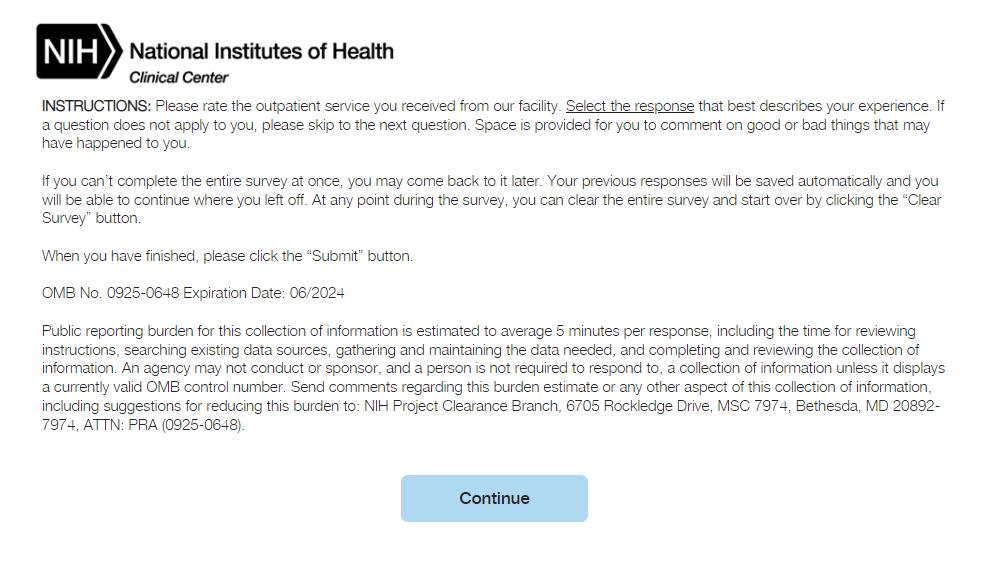 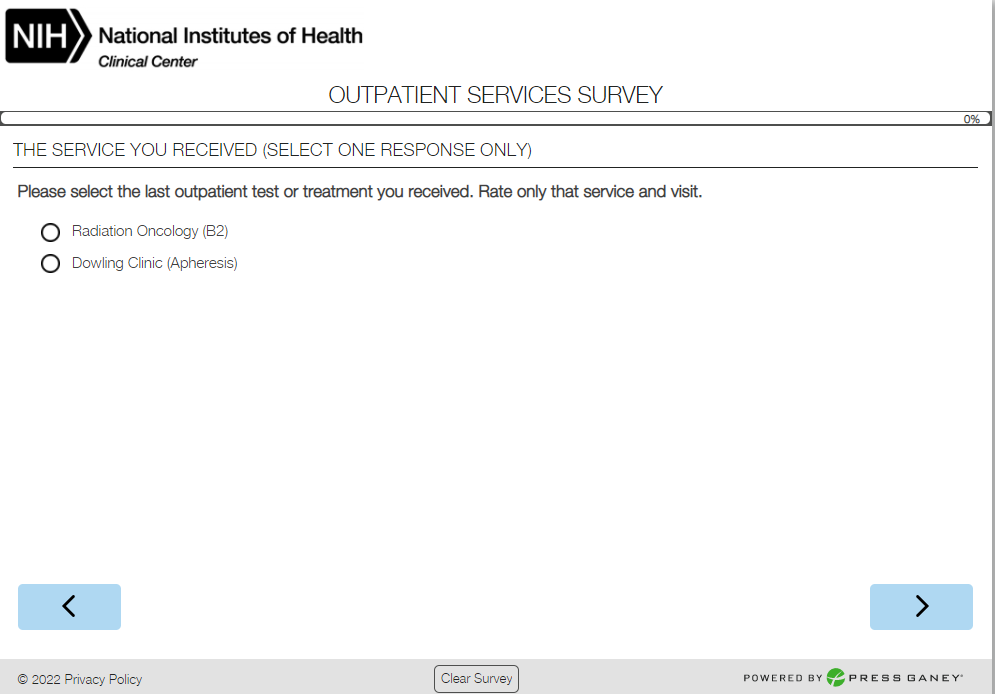 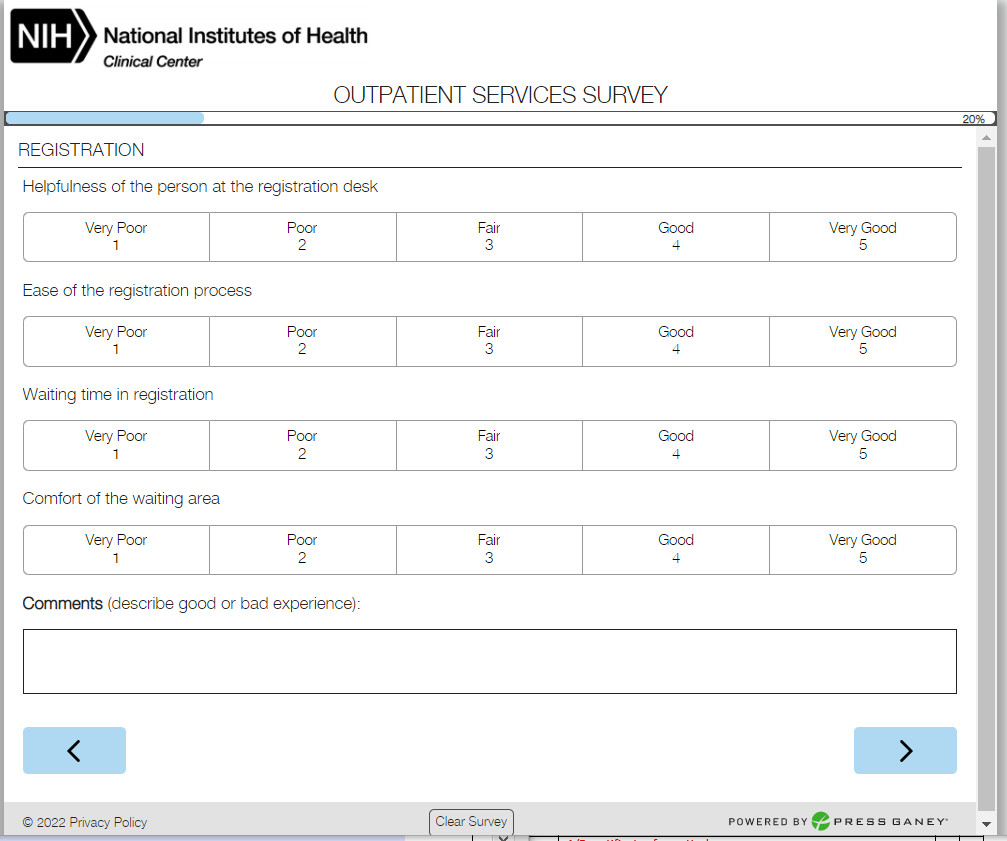 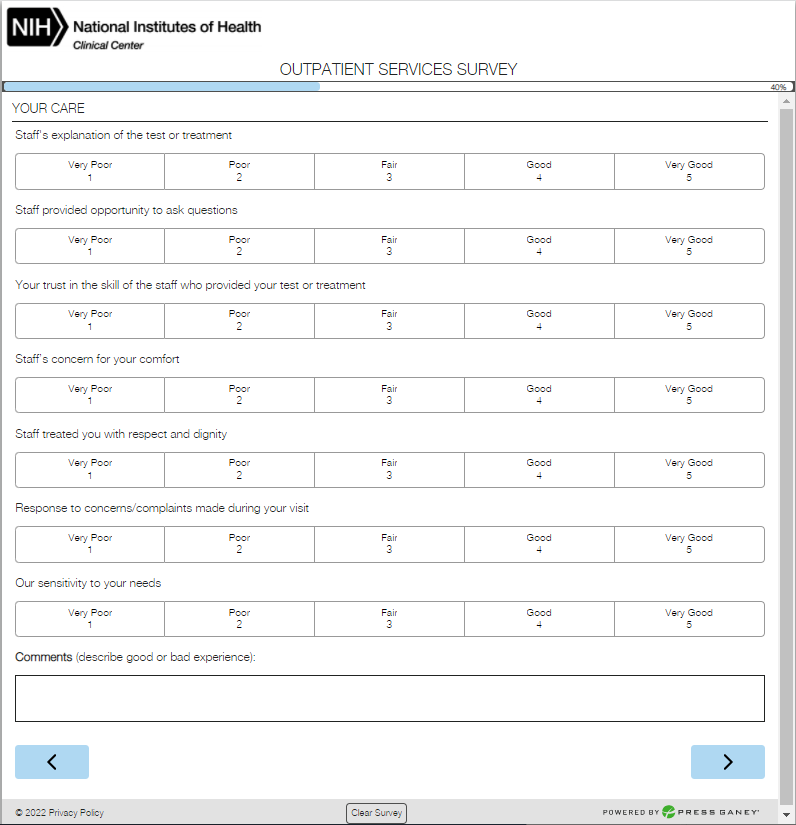 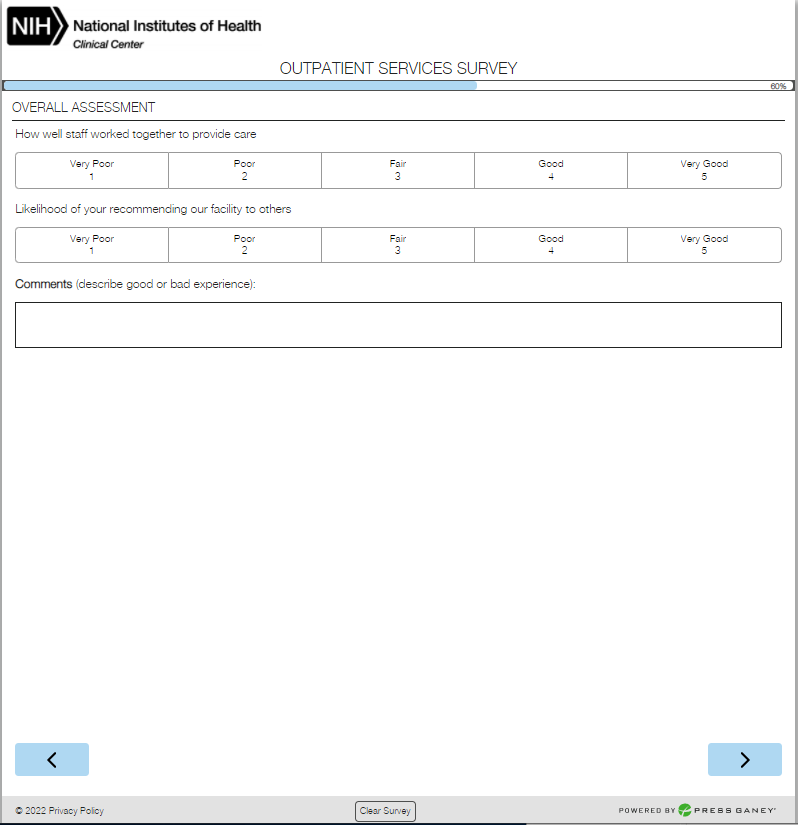 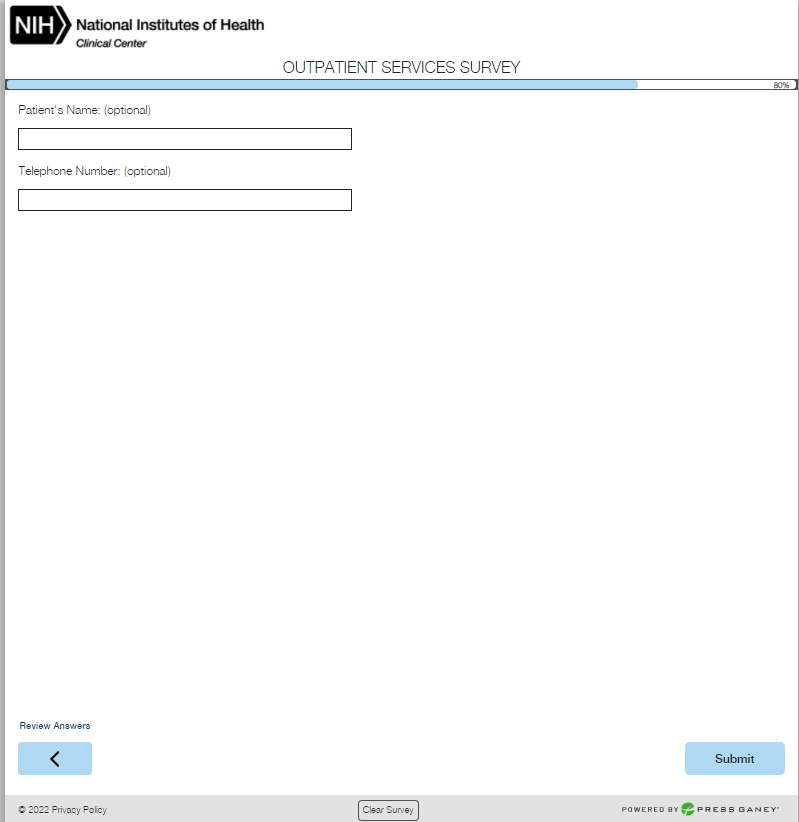 